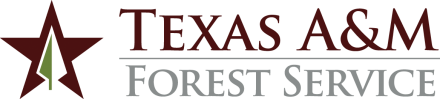 ADMINISTRATIVE PROCEDURES1.	GOVERNING REGULATIONSThe procedure is governed by the following regulations: System Regulation 31.02.02 Group Insurance ProgramsSystem Regulation 31.03.01 VacationSystem Regulation 31.03.02 Sick LeaveSystem Regulation 31.03.03 Leave of Absence with PaySystem Regulation 31.03.04 Leave of Absence without PaySystem Regulation 31.03.05 Family and Medical LeaveSystem Regulation 31.04.01 System HolidaysSystem Regulation 31.06.01 Sick Leave Pool AdministrationSystem Regulation 31.06.02 Sick Leave DonationSystem Regulation 31.06.03 Family Leave Pool AdministrationAdministrative Procedure 01.03 Director’s Delegations – Human Resource AdministrationAdministrative Procedure 10.06 Family Medical Leave Act DocumentationAdministrative Procedure 30.09 Overtime and Compensatory Time2.	GENERALThis administrative procedure provides guidance for regular Texas A&M Forest Service employees on the process for requesting leaves of absence and the method for documenting the absence.  A regular employee is defined as one who is appointed at half-time or more for at least four and one-half months, excluding students holding positions for which student status is a requirement for employment.3.	VOLUNTEER FIREFIGHTER AND EMERGENCY MEDICAL SERVICES (EMS)Volunteer fire departments are important agency customers and partners.  They are the primary responders and providers of emergency services across the state.  As a state agency, and particularly as an emergency response agency, Texas A&M Forest Service is committed to supporting these entities, both directly and indirectly.  This support includes providing eligible employees with access to leave with pay (without impacting earned leave) while balancing the agency’s commitment to provide indirect support (releasing personnel to participate) with direct support responsibilities (responding as the agency when needed).3.1	Employees serving as volunteer firefighters and EMS volunteers adhere to the following provisions.  Budgeted employees serving as volunteer firefighters or emergency medical services volunteers may be granted a leave of absence with pay when responding to an emergency as a member of an established fire department or emergency response organization.Seasonal employees are not eligible for leave with pay.  These employees may be released from work but will not receive pay. Response to a call for emergency assistance during normal working hours requires prior approval from the employee’s immediate supervisor. When responding to a call for emergency assistance from work, an employee is expected to use a personal vehicle when possible.  An employee may utilize an agency vehicle after obtaining supervisor’s approval if transitioning to a personal vehicle would substantially affect response time during critical events. When responding in an agency uniform or vehicle or with any item that identifies an individual as an agency employee, all agency standards of conduct and equipment use will apply, including adherence to all state and local ordinances and laws.Employees serving as volunteer firefighters or emergency medical services volunteers are entitled to a paid leave of absence of up to five working days each fiscal year to attend training as it relates to their service as members of an established fire department or emergency response organization.  Written verification of participation is required.Injuries to an employee while serving as a volunteer under these guidelines will not qualify under workers compensation insurance unless the volunteer emergency response becomes an agency response and the employee is working for the agency when an injury occurs.An employee approved for this leave is expected to return to work promptly, rested and capable, or to take earned compensatory time or vacation (with supervisor’s approval), particularly following late- or all-night responses.Agency emergency response takes priority over outside emergency response. 3.2	A request for volunteer firefighter or emergency medical services leave with pay must be entered and approved through Workday.  4.	VACATION, SICK LEAVE, OTHER LEAVE OF ABSENCE WITH PAY AND COMPENSATORY LEAVE4.1	System Regulation 31.03.01 Vacation and System Regulation 31.03.02 Sick Leave outline the accrual process and authorized uses of vacation and sick leave.  4.2	System Regulation 31.06.02 Sick Leave Donation outlines the process and approval necessary for sick leave direct donation.  The application forms associated with a donation are the Sick Leave Direct Donation - Donor Form and the Sick Leave Direct Donation - Recipient Form.  	There may be tax implications related to donating sick leave.  To properly understand the effect of any tax implications, the employee should consult with his or her tax attorney.4.3	System Regulation 31.03.03 Leave of Absence with Pay outlines several types of leave that may be requested that are not under emergency conditions.  Administrative leaveAmateur radio operatorAmerican Red Cross disaster service volunteers Assistance dog training for employees with a disabilityCourt-appointed special advocates volunteers Foster parentInvestigationsJury serviceMedical and mental health care for certain veteransMental health leave for peace officersOrgan, bone marrow or blood donorsVoting 4.4	Compensatory leave will accumulate in accordance with Administrative Procedure 30.09 Overtime and Compensatory Time.  4.5	These types of leave are requested, approved and documented using Workday.  5.	SICK LEAVE POOL	System Regulation 31.06.01 Sick Leave Pool Administration outlines the authorized uses of sick leave pool time which is a type of leave with pay.  This time is requested by the employee using the Sick Leave Pool Application to Withdraw Hours form and supported by medical verification using the FMLA Medical Certification Form for Employee or the FMLA Medical Certification Form for Family Member.  These forms must be routed through the employee’s chain of command to the Sick Leave Pool Administrator.  Approved leave will be entered by the Sick Leave Pool Administrator and documented by the employee in Workday.  6.	FAMILY LEAVE POOL	System Regulation 31.06.03 Family Leave Pool Administration outlines the reasons that an employee may be eligible to request and receive family leave pool hours.  The purpose of the state employee Family Leave Pool is to provide eligible state employees more flexibility in bonding with and caring for children during the child’s first year following birth, adoption, or foster placement; caring for a seriously ill family member or themselves, including pandemic-related illnesses or complications caused by a pandemic.  Hours will be granted dependent upon the availability of pool hours and the applicant meeting eligibility requirements.  The Family Leave Pool Withdrawal Request Form and any required documentation must be submitted for review/approval.  Approved leave will be entered by the Family Leave Pool Administrator and documented by the employee in Workday. 7.	EMERGENCY LEAVE WITH PAYAn emergency leave of absence with pay may be requested in the following circumstances:7.1	Death of a Family MemberAn employee is entitled to emergency leave because of the death of the employee’s spouse, or the employee’s or spouse’s child, stepchild, parent, stepparent, brother, stepbrother, sister, stepsister, grandparent, step grandparent, great grandparent, step great grandparent, grandchild, step grandchild, great grandchild or step great grandchild.  These days are intended to provide for usual circumstances that occur due to death of these family members.  Requests for up to three working days can be approved by the supervisor.  Request for up to two additional days for unusual circumstances can be approved by the applicable associate director.  If additional time is needed, an employee may be permitted to use accrued vacation or, if available, compensatory time.7.2	Death of Employee or RetireeWhen an agency employee or retiree dies, the Director may excuse employees for an appropriate period in order that those who wish to attend the funeral in honor of that person may do so.  This approval will normally be done by electronic message and will not require the filing of an individual Request for Personal Leave.7.3	Unsafe Working or Travel Conditions When an office or work site must close due to hazardous conditions or unsafe travel conditions for employees, the following will apply:Emergency leave for a period of up to five working days may be granted to regular employees who do not work because an emergency has been declared.Regular employees required to work during an emergency will be granted equivalent compensatory time.In situations where employees already are on approved leave (sick, vacation, etc.) at the time an emergency is declared, their leave status will not be changed to emergency leave.d.	In the absence of a declared emergency, if an employee determines that driving conditions would be hazardous from his/her location, the employee may request emergency leave.  Normally up to two working days may be granted.  If additional time is required, an employee may be permitted to use vacation or, if available, compensatory time.7.4	Emergency Evacuation Order	If an emergency evacuation order is issued by state or local government, employees scheduled to work receive their regular salary and benefits for the duration of the order. 7.5	Office ClosuresWhen office closures occur for reasons other than those addressed in sections 7.3 and 7.4, the employees scheduled for work will be granted paid leave for the time the work site is closed.  Employees who are required to work when an office is closed under this section may accrue compensatory time.7.6	Other CircumstancesAn employee may request emergency leave for a reason not listed above if the employee provides good cause for the leave and has exhausted all accumulated vacation and compensatory time. 7.7	Requests for Emergency Leave with PayRequests for emergency leave with pay are processed on a Request for Personal Leave form routed through the requesting employee’s chain of command to the applicable approving authority (see Administrative Procedure 01.03).  Additional written justification is submitted with the request, as needed.  Approving authority forwards approved requests to Employee Development for processing in Workday.  Requests related to office closures or delayed openings do not require processing of a Request for Personal Leave form for each employee.    Supervisors will provide to Employee Development (ED) a list of employees along with the date(s) and number of hours of emergency leave for each employee.  This should be submitted by e-mail within one business day following the office closure or delayed opening.  ED will submit a group request to the Director for approval.8.	LEAVE OF ABSENCE WITHOUT PAYRequired approvals for leaves of absence without pay (LWOP) are listed in Administrative Procedure 01.03 Director’s Delegations – Human Resource Administration.  For parental and family and medical leave procedures, refer to System Regulation 31.03.05 Family and Medical Leave and Administrative Procedure 10.06 Family Medical Leave Act Documentation.8.1	An employee may request LWOP, subject to the following provisions: a.	Before requesting LWOP, an employee should review the possible adverse impact on state service credit (section 2 of System Regulation 31.03.04) and on holiday pay (section 3 of System Regulation 31.04.01).  Contact the payroll office if further clarification is needed.  b.	Except for disciplinary suspensions, active military duty and leave covered by workers compensation benefits, an employee must exhaust accumulated paid sick leave, vacation, compensatory time, sick leave direct donation and sick leave or family leave pool time before such leave will be granted.  Sick leave direct donation, sick leave and sick leave pool or family leave pool time must be exhausted only in those cases where the employee is eligible to take such leave. c.	Such leave will be limited to 12 months in duration and will be concurrent with unpaid parental leave and unpaid family and medical leave. d.	Subject to fiscal constraints, approval of such leave constitutes a guarantee of employment upon expiration of the approved leave so long as the employee is able to perform the duties of the same or similar position.8.2	RequestsRequests for LWOP are processed on a Request for Personal Leave form routed through the requesting employee’s chain of command to the applicable approving authority (see Administrative Procedure 01.03).  Additional written justification is submitted with the Request for Personal Leave form, as needed.  A copy of approved LWOP requests must be provided to Employee Development and the payroll office.  LWOP is then documented using Workday when it is taken.  8.3	Insurance BenefitsEmployee insurance benefits while on LWOP are discussed in System Regulation 31.02.02 Group Insurance Programs.	CONTACT:	Texas A&M AgriLife Human Resource Manager, (979) 845-780210.16  Leaves of Absence Revised:   November 1, 2023